SW 70 Rd Reinforced Concrete Boxes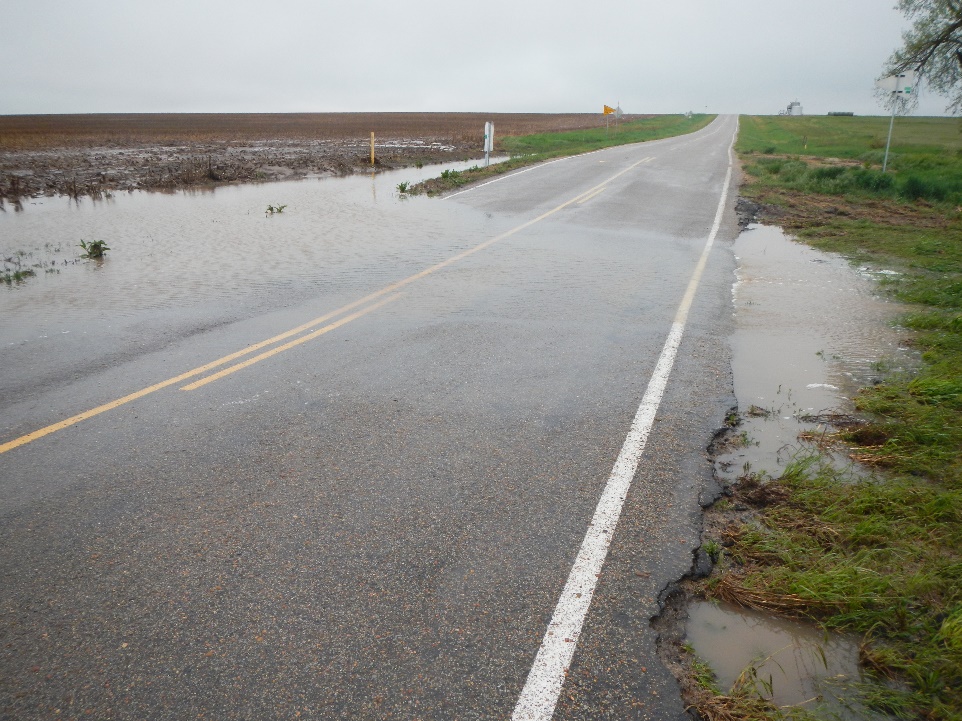 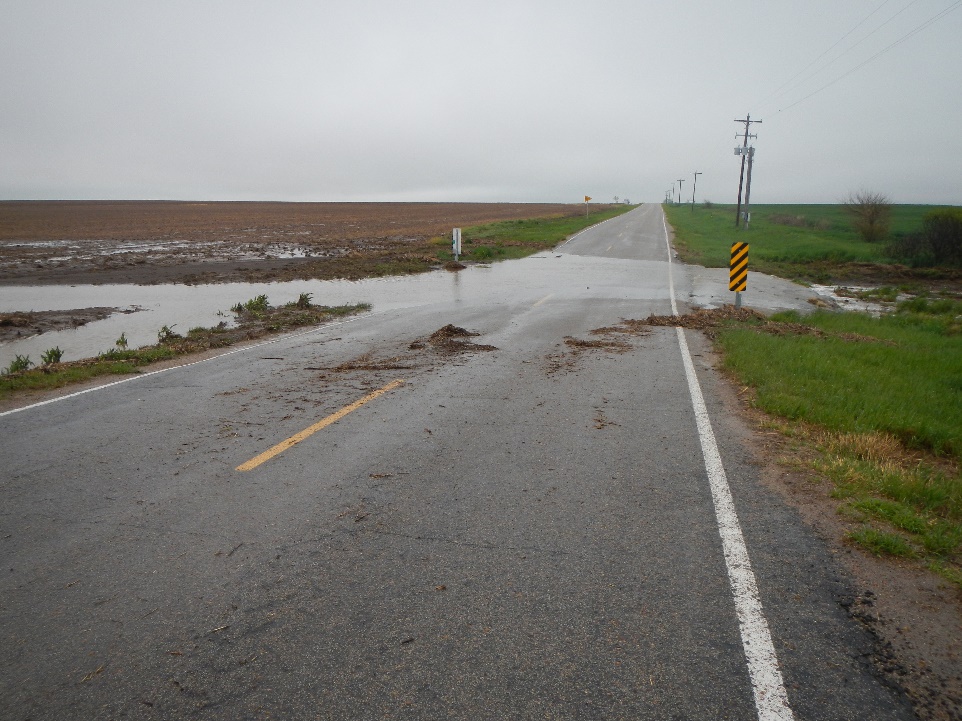 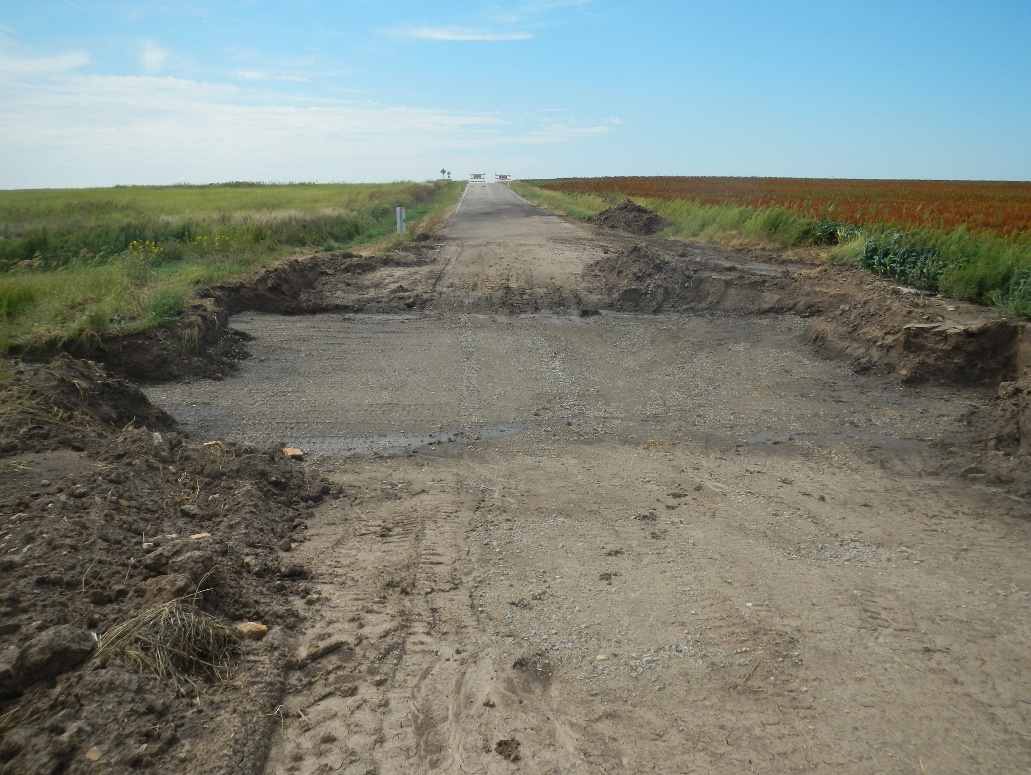 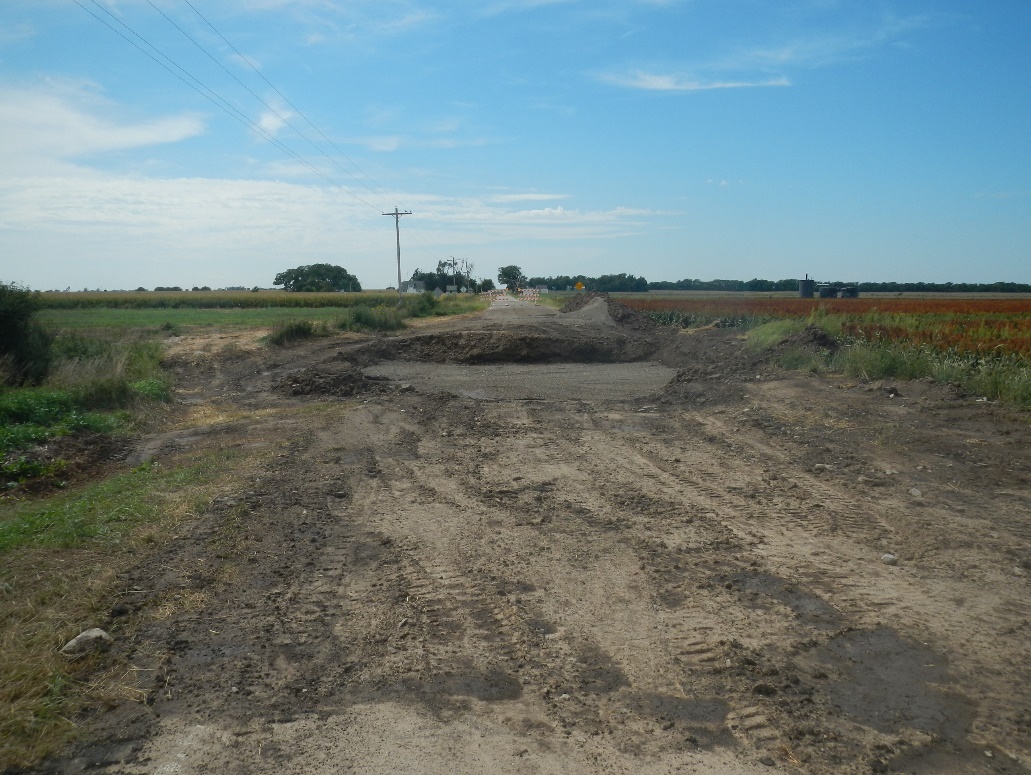 